
PIliERCHE’ TANTO ACCANIMENTO CONTRO L’ARMA DEI CARABINIERI? Redazione web /  22 June 2017 / 1 Comment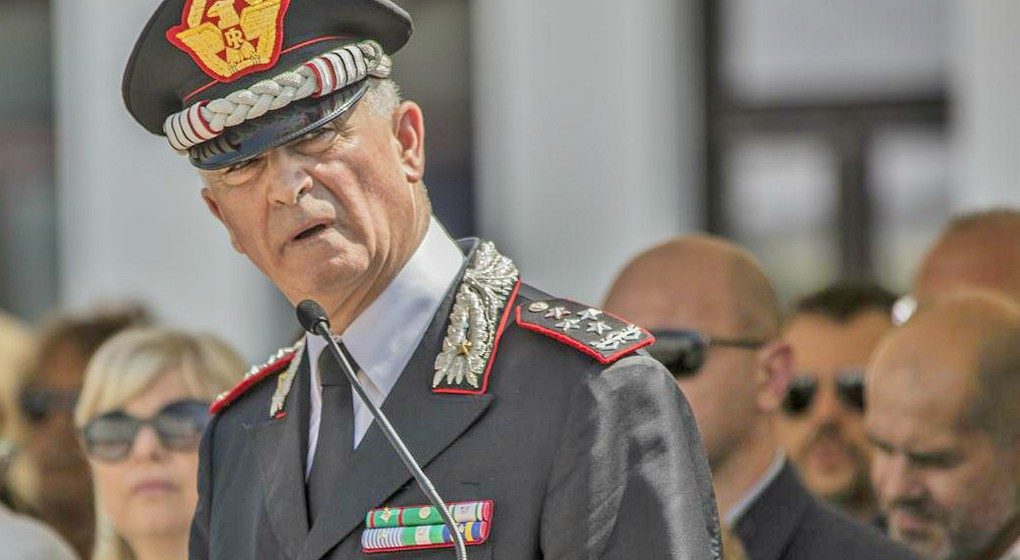 7SHARES Facebook Twitter Pinterest Google+